 АДМИНИСТРАЦИЯ 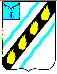 СОВЕТСКОГО МУНИЦИПАЛЬНОГО  РАЙОНА САРАТОВСКОЙ ОБЛАСТИ	 ПО С Т А Н О В Л Е Н И Е	 от 23.07.2015 № 575 р.п. Степное  признании утратившим силу постановления администрации Советского муниципального района Саратовской области от 03.06.2013 № 742  Руководствуясь  Федеральным  законом  от  06.10.2003  №  131-ФЗ  «Об общих  принципах  организации  местного  самоуправления  в  Российской Федерации», Федеральным законом от 27.07.2010 № 210-ФЗ «Об организации предоставления  государственных  и  муниципальных  услуг»,  решением Муниципального Собрания Советского муниципального района Саратовской области от 29.06.2011 № 62 «Об утверждении перечня услуг, которые являются необходимыми и обязательными для предоставления органами администрации Советского муниципального района муниципальных услуг и предоставляются организациями,  участвующими  в  предоставлении  муниципальных  услуг»  и Уставом  Советского  муниципального  района,  администрация  Советского муниципального района Саратовской области ПОСТАНОВЛЯЕТ: Признать  утратившим  силу  постановление  администрации  Советского муниципального  района  от  03.06.2013    №  742  «О  внесении  изменений  в постановление  администрации  Советского  муниципального  района Саратовской области от 27.06.2012 № 554». Глава  администрации  Советского муниципального  района                                                                   С.В. Пименов Смирнова С.В.  17 91